VORLAGE FÜR DIE SCHÄTZUNG DES AUFTRAGNEHMERS                                                                                                                          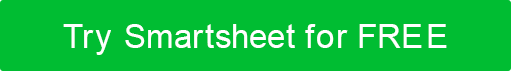 VERZICHTSERKLÄRUNGAlle Artikel, Vorlagen oder Informationen, die von Smartsheet auf der Website bereitgestellt werden, dienen nur als Referenz. Obwohl wir uns bemühen, die Informationen auf dem neuesten Stand und korrekt zu halten, geben wir keine Zusicherungen oder Gewährleistungen jeglicher Art, weder ausdrücklich noch stillschweigend, über die Vollständigkeit, Genauigkeit, Zuverlässigkeit, Eignung oder Verfügbarkeit in Bezug auf die Website oder die auf der Website enthaltenen Informationen, Artikel, Vorlagen oder zugehörigen Grafiken. Jegliches Vertrauen, das Sie auf solche Informationen setzen, erfolgt daher ausschließlich auf Ihr eigenes Risiko.BERUFSBEZEICHNUNGPROJEKT MGRVORAUSSICHTLICHES STARTDATUMORTVORAUSSICHTLICHES ENDDATUMPROJIZIERTE GESAMTSUMMETATSÄCHLICHER GESAMTBETRAGABWEICHUNGAKTUELL BEZAHLTFÄLLIGER BETRAGKATEGORIE & ARTIKELKATEGORIE & ARTIKELPROJIZIERTE ZWISCHENSUMMETATSÄCHLICHE ZWISCHENSUMMEABWEICHUNGVERANTWORTLICHERVendor, Auftragnehmer usw.STATUSPCT DER AUFGABE ABGESCHLOSSENAKTUELL BEZAHLTFÄLLIGER BETRAGKOMMENTAREPLANUNGPLANUNGVerwaltungsgebührenVerwaltungsgebührenIngenieurwesenIngenieurwesenFinanzierungskostenFinanzierungskostenRechtlichRechtlichGenehmigung - GebäudeGenehmigung - GebäudeGenehmigung - UmweltGenehmigung - UmweltGenehmigung - ZonierungGenehmigung - ZonierungPläne + SpezifikationenPläne + SpezifikationenRezensionRezensionVermessungVermessungSTANDORT PREPSTANDORT PREPMüllcontainer / AbfallentsorgungMüllcontainer / AbfallentsorgungAusrüstungsverleihAusrüstungsverleihLosräumungLosräumungTragbare ToilettenTragbare ToilettenUmbau - DemoUmbau - DemoUmbau - StaubbekämpfungUmbau - StaubbekämpfungUmbau - Jacking + ShoringUmbau - Jacking + ShoringUmbau - OberflächenschutzUmbau - OberflächenschutzGerüstvermietungGerüstvermietungZugriff auf die WebsiteZugriff auf die WebsiteSite-SicherheitSite-SicherheitSite-SpeicherSite-SpeicherTemporäre WärmeTemporäre WärmeTemporäre StromversorgungTemporäre StromversorgungWerkzeugverleihWerkzeugverleihERDARBEITEN / AUSGRABUNGENERDARBEITEN / AUSGRABUNGENAuffüllenAuffüllenSprengenSprengenVerdichtungVerdichtungUnterirdische WasserleitungenUnterirdische WasserleitungenVorhangabläufeVorhangabläufeAusschneiden + FüllenAusschneiden + FüllenSchmutz + SteinentfernungSchmutz + SteinentfernungFinish-GradierungFinish-GradierungStiftung - AusgrabungStiftung - AusgrabungFundament - FußabläufeFundament - FußabläufeTeicheTeicheStützmauernStützmauernGrobe SortierungGrobe SortierungAussaat / SoddingAussaat / SoddingStandortentwässerung - ZusätzlicheStandortentwässerung - ZusätzlicheSwales |Swales |OberbodenOberbodenVERSORGUNGSWIRTSCHAFTVERSORGUNGSWIRTSCHAFTElektrik - AnschlussElektrik - AnschlussElektrisch - InstallierenElektrisch - InstallierenElektrik - GenehmigungElektrik - GenehmigungGas - AnschlussGas - AnschlussGas - AnschlussGas - AnschlussGas - GenehmigungGas - GenehmigungInstallation des ÖltanksInstallation des ÖltanksAbwasserkanal - Wasserhahngebühren & AnschlussAbwasserkanal - Wasserhahngebühren & AnschlussTelekommunikation - AnschlussTelekommunikation - AnschlussTelecom - InstallierenTelecom - InstallierenWasser - Wasserhahngebühren & AnschlussWasser - Wasserhahngebühren & AnschlussWASSER + ABWASSERKANALWASSER + ABWASSERKANALEntwässerung des hohen GrundwasserspiegelsEntwässerung des hohen GrundwasserspiegelsPerc-TestPerc-TestSanitär zum HausSanitär zum HausDrucktankDrucktankPumpePumpeSeptik - DesignSeptik - DesignSeptic - GebührenSeptic - GebührenSeptic - InspektionSeptic - InspektionSeptic - GenehmigungenSeptic - GenehmigungenSeptic - Bindung an HausSeptic - Bindung an HausBodenuntersuchungBodenuntersuchungGrabendGrabendBrunnenBrunnenWell - GebührenWell - GebührenBrunnen - GenehmigungenBrunnen - GenehmigungenFUNDAMENTFUNDAMENTAnkerbolzenAnkerbolzenSchotteSchotteCrawlspace DampfsperreCrawlspace DampfsperreCrawlspace-LüftungsschlitzeCrawlspace-LüftungsschlitzeFeuchte-ProofingFeuchte-ProofingFundament-AußendämmungFundament-AußendämmungAußendämmbeschichtungAußendämmbeschichtungFußnotenFußnotenStiftung - Drain BoardStiftung - Drain BoardFundament - WändeFundament - WändeFoundation - WindowsFoundation - WindowsSortierbalkenSortierbalkenHalten Sie die Taste gedrücktHalten Sie die Taste gedrücktFelderFelderPiersPiersPlatte - KellerPlatte - KellerPlatte - FundamentPlatte - FundamentPlatte - GaragePlatte - GaragePlattendämmungPlattendämmungStahlbewehrungStahlbewehrungStielwändeStielwändeDampfsperre für UnterplattenDampfsperre für UnterplattenSumpfpumpeSumpfpumpeImprägnierungImprägnierungGROBE FRAMIERUNGGROBE FRAMIERUNGAußenwändeAußenwändeBefestigungselemente / Nägel / SchraubenBefestigungselemente / Nägel / SchraubenBodenrahmungBodenrahmungInnenwändeInnenwändeLally-SäulenLally-SäulenPutz- / TrockenbauvorbereitungPutz- / TrockenbauvorbereitungDachstuhl / TraversenDachstuhl / TraversenRaue TreppeRaue TreppeUmmantelungUmmantelungSill + DichtungSill + DichtungStahl / Holz TragebalkenStahl / Holz TragebalkenStahlrahmen-SteckverbinderStahlrahmen-SteckverbinderUnterfaszienUnterfaszienUnterbödenUnterbödenArbeitskostenArbeitskostenFENSTER + TÜREN (AUSSEN)FENSTER + TÜREN (AUSSEN)Außentür - Rahmen + SchwellerAußentür - Rahmen + SchwellerAußentür - HardwareAußentür - HardwareAußentür - PrehungAußentür - PrehungAußentür - PlattenAußentür - PlattenGaragentoreGaragentoreMembran + BlinkenMembran + BlinkenSeitenlichterSeitenlichterSchiebetüren / FlügeltürenSchiebetüren / FlügeltürenQuerbalkoneQuerbalkoneFensterFensterArbeitskostenArbeitskostenFINISH - AUßENFINISH - AUßENSchaumstoffummantelungSchaumstoffummantelungWetterschutzwandWetterschutzwandMembran + BlinkenMembran + BlinkenNebengleisNebengleisFurnierFurnierStuckStuckFaszieFaszieUntersichtUntersichtFriesFriesEckbretterEckbretterGrundwasserspiegelGrundwasserspiegelUntersichts- / GiebelöffnungenUntersichts- / GiebelöffnungenTrimmen - WindowsTrimmen - WindowsVerkleidung - TürenVerkleidung - TürenTrim - VeredelungTrim - VeredelungTreppeTreppeTreppenabsatzTreppenabsatzMalenMalenFleckFleckKalfaternKalfaternArbeitskostenArbeitskostenDACHDECKUNGDACHDECKUNGTropfkanteTropfkanteDachrinnen + FallrohreDachrinnen + FallrohreInstallation / ArbeitInstallation / ArbeitMembran + BlinkenMembran + BlinkenKamm & DachöffnungenKamm & DachöffnungenOberlichterOberlichterUnderlaymentUnderlaymentMAUERWERK / PFLASTERUNGMAUERWERK / PFLASTERUNGAuffahrtAuffahrtGehwegeGehwegeKamineKamineTreppe - ExterieurTreppe - ExterieurTerrassenTerrassenKamine + HerdeKamine + HerdePORCHES + DECKSPORCHES + DECKSVeranda - OffenVeranda - OffenVeranda - abgeschirmtVeranda - abgeschirmtDeck - CompositeDeck - CompositeDeck - HolzDeck - HolzFechtenFechtenGeländerGeländerEinbauten im AußenbereichEinbauten im AußenbereichZusätzliche StrukturenZusätzliche StrukturenISOLIERUNG + LUFTABDICHTUNGISOLIERUNG + LUFTABDICHTUNGLuftabdichtungLuftabdichtungGebläsetürGebläsetürInfrarotInfrarotIsolierung - KellerinnenraumIsolierung - KellerinnenraumIsolierung - CrawlspaceIsolierung - CrawlspaceIsolierung - SchaumstoffplatteIsolierung - SchaumstoffplatteIsolierung - Dach / DachbodenIsolierung - Dach / DachbodenIsolierung - SprühschaumIsolierung - SprühschaumIsolierung - WandhohlraumIsolierung - WandhohlraumDach / Traufe SchallwändeDach / Traufe SchallwändeKLEMPNEREIKLEMPNEREIAbflussAbflussAbfallAbfallÖffnungÖffnungRohrleitungen - WasserversorgungRohrleitungen - WasserversorgungRohrleitungen - GasRohrleitungen - GasWarmwasserbereiterWarmwasserbereiterWasseraufbereitungWasseraufbereitungToilettenToilettenWannenWannenWaschbeckenWaschbeckenDuschenDuschenArmaturenArmaturenMischventileMischventileDuschköpfeDuschköpfeBeseitigungBeseitigungELEKTRISCHELEKTRISCHService-PanelsService-PanelsUnterpaneeleUnterpaneeleRaue VerdrahtungRaue VerdrahtungTelefon / Kabel / Internet-VerkabelungTelefon / Kabel / Internet-VerkabelungBeleuchtungskörperBeleuchtungskörperNiedervolt-LeuchtenNiedervolt-LeuchtenNiederspannungstransformatorenNiederspannungstransformatorenVerkaufsstellenVerkaufsstellenSchalterSchalterDimmerDimmerLichtsteuerungssystemLichtsteuerungssystemTürklingelTürklingelRauch- + CO2-AlarmeRauch- + CO2-AlarmeGegensprechanlageGegensprechanlageSicherheitssystemSicherheitssystemHeimkinoHeimkinoHome-Entertainment-SystemHome-Entertainment-SystemHLKHLKLüftungsanlageLüftungsanlageKesselKesselZentrale KlimaanlageZentrale KlimaanlageKanalisierungKanalisierungOfen / WärmepumpeOfen / WärmepumpeFenstergitterFenstergitterHLK-SteuerungenHLK-SteuerungenVerrohrungVerrohrungHeizkörperHeizkörperRegisterRegisterSolares WarmwasserSolares WarmwasserGanzhauslüftungGanzhauslüftungTROCKENBAU + PUTZTROCKENBAU + PUTZMauernMauernDeckenDeckenUntersichtenUntersichtenDekorativer PutzDekorativer PutzArbeitskostenArbeitskostenFINISH - INTERIEURFINISH - INTERIEUREinbauschränkeEinbauschränkeEingebaute RegaleEingebaute RegaleDecken - FunktionDecken - FunktionDecken - DekorativDecken - DekorativSchrank-HardwareSchrank-HardwareSchrankregaleSchrankregaleBodenbeläge - TeppichBodenbeläge - TeppichBodenbeläge - Fliesen / SteinmaterialienBodenbeläge - Fliesen / SteinmaterialienBodenbeläge - Fliesen- / SteinvorbereitungBodenbeläge - Fliesen- / SteinvorbereitungBodenbeläge - VinylBodenbeläge - VinylBodenbeläge - HolzBodenbeläge - HolzInnentür - Rahmen + SchwellenInnentür - Rahmen + SchwellenInnentür - BeschlägeInnentür - BeschlägeInnentür - PrehungInnentür - PrehungInnentür - PlattenInnentür - PlattenInnenfarbeInnenfarbeInnenfleckInnenfleckVerkleidungVerkleidungTreppen / Geländer / NewelsTreppen / Geländer / NewelsVertäfelungVertäfelungArbeitskostenArbeitskostenKÜCHEKÜCHEZubehörZubehörBacksplashBacksplashIntegrierte AnschlüsseIntegrierte AnschlüsseKabinetteKabinetteSchränke - HardwareSchränke - HardwareArbeitsoberflächenArbeitsoberflächenRegaleRegaleFliesen / SteinFliesen / SteinArbeitskostenArbeitskostenBADBADZubehörZubehörBacksplashBacksplashIntegrierte AnschlüsseIntegrierte AnschlüsseKabinetteKabinetteSchränke - HardwareSchränke - HardwareArbeitsoberflächenArbeitsoberflächenMedizinschränkeMedizinschränkeSpiegelSpiegelErhöhte WannenplattformErhöhte WannenplattformRegaleRegaleDuschkabineDuschkabineFliesen / SteinFliesen / SteinWannengehegeWannengehegeArbeitskostenArbeitskostenVORRICHTUNGENVORRICHTUNGENKochfeldKochfeldTiefkühltruheTiefkühltruheGeschirrspülmaschineGeschirrspülmaschineMikrowellenherdMikrowellenherdOfenOfenDunstabzugshaubeDunstabzugshaubeKühlschrankKühlschrankWaschmaschine + TrocknerWaschmaschine + TrocknerANDEREANDERE